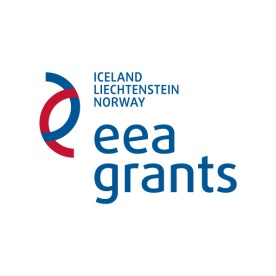 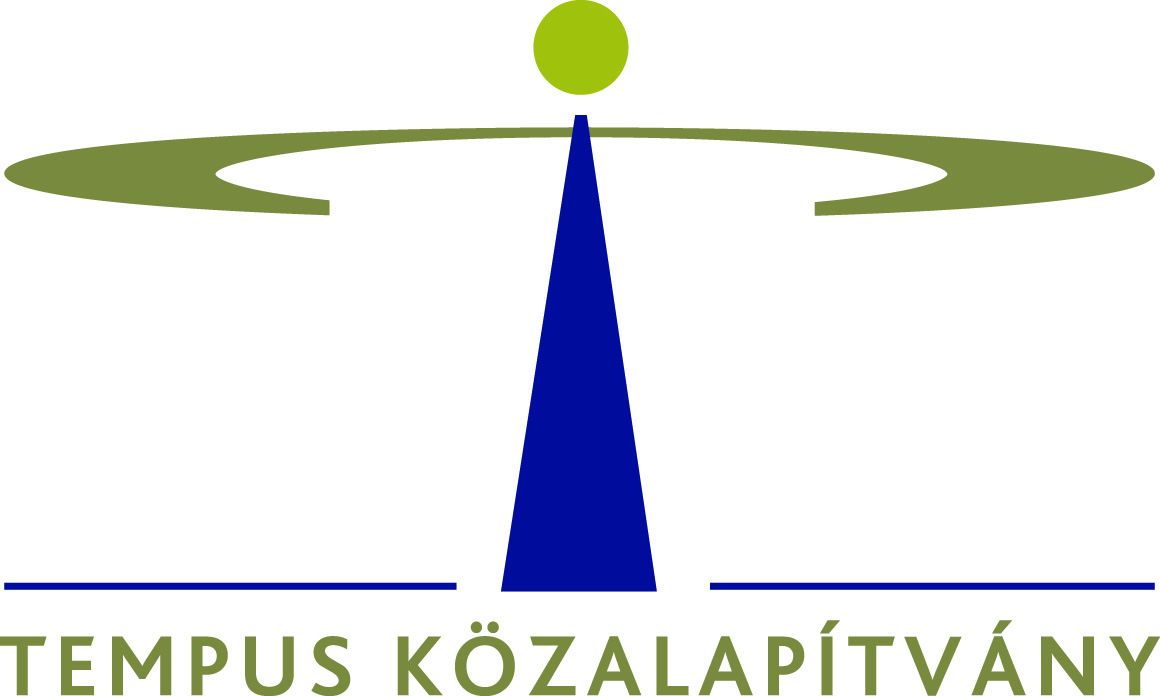 EEA Financial Mechanism 2009-2014Scholarship Programme (HU08)Inter-institutional Cooperation Projects between Higher Education Institutions (M4)Grant agreement reference number: Project number: General instructionsThis Report is considered as your request for a payment of the balance of the grant.You should consult any existing Guidelines provided by the Programme Operator before filling in the reporting form.The Report is submitted by the Project Promoter on behalf of all the organisations participating in the project. The declaration on the following page confirms that a process of consultation and approval has been carried out throughout the partnership. It is therefore important that the required information should be collected in good time before the deadline for submission of the Report.A hard copy of the Report must be sent to the Programme Operator at the specified time AND/OR after spent 70% of the first advanced payment AND within 30 calendar days after the final end date of the project to:Tempus KözalapítványFelsőoktatási csoport1438 Budapest 70. Pf. 508.An electronic version of the Interim or Final Report should be sent to egtalaposztondij@tpf.hu.Please attach to your Report one copy of all project products and results. If you refer to web sites, passwords should be given for all private areas.You are strongly advised to send your Report by registered post to ensure a record of postage. Additionally, you are advised to keep a copy of the full Report, including any annexes.Please note that a late submission of the Report may result in financial corrections or even cancellation of the Grant Agreement, in accordance with the general conditions of the Agreement.Declaration by Project PromoterGrant Agreement number: 	I, the undersigned, hereby declare that the information contained in this Report is accurate and in accordance with the facts. This information has been checked and approved by the partners involved in the activities set out in this Report.Date, place: Signature of the Project Promoter's legal representativeName and function in capital lettersProject IdentificationList of all partners (including the Project Promoter) who take part in the project
Identification of project elements and aimsPlease select the suitable answers.C.1. Project measureMain measure:			Secondary measure:		Secondary measure:	 	C.2. Policy markerThe Project Promoter shall report on the project's relevance to the Horizontal principles of the EEA Grants: Gender equality, Anti-corruption, Roma inclusion, Inclusion of minorities (other than Roma), Countering hate-speech and hate crime and Combating extremism, racism, homophobia and anti-Semitism.Please select the suitable answers.Use Code 0 when the theme is not targeted by the project.Use Code 1 Significant Issue when the theme is significant, but not among the principal justifications for the project.Use Code 2 Fundamental Issue when the theme is identified as being fundamental in the design and impact of the project, and is an explicit justification for the project.C.3. Project URLPlease provide the website of your project.URL:C.4. Project target groupPlease select the suitable target group related to your project. You may choose up to 2 target groups.Target group 1:		Target group 2:		Description of project activities, products and resultsPlease provide a comprehensive description, which gives a full account of the activities. Summarise under each heading (if applicable) the major divergence from the initial project plan and give the reasons for the changes. Provide an overview of the main difficulties encountered during the eligibility period, if any.D.1. ConsortiumD.1.1. Are there any changes to the initial consortium or in the distribution of tasks and budget amongst partners?
Yes  No D.1.2. If yes, please explain the reasons of the change and specify how you redistributed the tasks among the partners.
D. 2. Aims and objectives of the project
D.2.1. Did the project meet the initial objective(s) specified in the application form? Comment on any over/under objectives' achievements. (In case of Interim Report, please report on the objectives achieved so far and explain to what extent they can be achieved by the end of the project.)
D.2.2. Describe the outputs/products of your project.Please list all products/publications of the project as compared to the outputs planned in the application form (please list those products/publications which have been already implemented; provide a qualitative and quantitative description of material produced specifically for the project; for example exercises, including web-based exercises, multimedia products, websites etc.). Specify the nature, volume, structure, content and language used (where applicable). Specify if a planned output could not be reached and describe the reasons for the divergence.Please provide a copy of each product in the envisaged form (hard copy or electronic copy) attached to the Interim/Final Report. If you name a website please provide free entrance e.g. by preparing a suitable password for the Programme Operator.Please continue listing the products of the project by copying the table if necessary.D.2.3 Statistics on outputs/products of your projectD.2.4. Summary of project resultsPlease summarize the project results which have been implemented. This shall be a stand-alone text suitable for publication at http://eeagrants.org/project-portal. (In case of the Interim Report, please skip the non-relevant questions.) (Maximum 2000 characters including spaces)Why was the project needed? How will the results be sustained? What was the objective, and to what extent was it reached? What was the impact? What was the outcome, and to what extend was it reached? Which outputs were delivered? How were the beneficiaries involved? What was the main benefit? What did the donor partnership achieve?D.3. Project partnershipsD.3.1 Partner 1: Please evaluate the cooperation with Partner 1. This shall be a stand-alone text suitable for publication. (Maximum 2000 characters including spaces)What was the project partner’s technical/professional contribution to the project? What has the partnership achieved towards the project outcome and outputs? What has the partnership achieved towards strengthened bilateral relations? Please, describe any wider effects that the partnership had (such as meetings or international cooperation between central decision makers, wider cooperation in the sector, dissemination of knowledge and experience and other).D.3.2 Partner 2: Please evaluate the cooperation with Partner 2. This shall be a stand-alone text suitable for publication. (Maximum 2000 characters including spaces)What was the project partner’s technical/professional contribution to the project? What has the partnership achieved towards the project outcome and outputs? What has the partnership achieved towards strengthened bilateral relations? Please, describe any wider effects that the partnership had (such as meetings or international cooperation between central decision makers, wider cooperation in the sector, dissemination of knowledge and experience and other).D.3.3 Partner 3: Please evaluate the cooperation with Partner 3. This shall be a stand-alone text suitable for publication. (Maximum 2000 characters including spaces)What was the project partner’s technical/professional contribution to the project? What has the partnership achieved towards the project outcome and outputs? What has the partnership achieved towards strengthened bilateral relations? Please, describe any wider effects that the partnership had (such as meetings or international cooperation between central decision makers, wider cooperation in the sector, dissemination of knowledge and experience and other).D.3.4 Partner 4: Please evaluate the cooperation with Partner 4. This shall be a stand-alone text suitable for publication. (Maximum 2000 characters including spaces)What was the project partner’s technical/professional contribution to the project? What has the partnership achieved towards the project outcome and outputs? What has the partnership achieved towards strengthened bilateral relations? Please, describe any wider effects that the partnership had (such as meetings or international cooperation between central decision makers, wider cooperation in the sector, dissemination of knowledge and experience and other).D.4. Project managementD.4.1. The organisational approach and structure developed within the partnership to manage the project: describe the role(s) of each partner (including any non-participation), organisation of the work and the way transnational cooperation has taken place. Comment upon the appropriateness and effectiveness of the organisational approach in achieving the aims of the project. Please indicate also any other organisations/contacts involved.D.4.2. Describe any difficulties encountered during the implementation of the project, and what solutions you found to overcome them. (In case of Interim Report, besides the encountered difficulties please report on risks that may affect the implementation.)D.5. Monitoring and evaluationD.451. What tools and criteria have been used to monitor and evaluate the appropriateness and effectiveness of your work (process and results)? Who did the evaluation? What were the results?D.6. Dissemination and exploitation of results, impactD.6.1. Describe clearly and briefly the activities for the dissemination and exploitation of results.D.6.2. Describe the aims of your dissemination activities and comment on the suitability and the success of these activities.D.6.3. Please describe the impact on target groups and stakeholders. Which qualitative and quantitative indicators did you use to measure this impact?D.7. SustainabilityD.7.1. Desribe the activities and the results that are planned to be maintained after the end of the EEA Grants funding.D.7.2. Which resources do you intend to use to maintain them?AnnexesThe list of the compulsory annexes is stated in the Grant Agreement and the Project Management Handbook.Project Promoter (Full legal name of the Organisation in English)AcronymProject TitleReport typeProject reference numberGrant agreement numberDuration of the projectProject start date (yyyy.mm.dd)Project end date (yyyy.mm.dd)Period of the Report (yyyy.mm.dd – yyyy.mm.dd)Date of the Report (yyyy.mm.dd)Project Report made byE-mail, telephoneFull Name of InstitutionErasmus ID Code (if applicable)CountryThemesMarkerGender equalityAnti-corruptionRoma InclusionInclusion of minorities (other than Roma)Countering hate-speech and hate crimeCombating extremism, racism, homophobia and anti-SemitismProduct 1TitleNatureResult type / No of CopiesLanguagesQualitative Description (maximum 1200 characters including spaces)Product 2TitleNatureResult type / No of CopiesLanguagesQualitative Description (maximum 1200 characters including spaces)IndicatorQuantityNumber of joint papers/articles/publications/reports in preparation/submitted, including those for peer reviewed academic journalsNumber of common curricula, joint study programmes or modules organisedNumber of joint teaching methodologies/teaching aids developedNumber of joint summer schools/intensive courses organisedNumber of seminars/conferences/workshops organisedNumber of papers/posters/reports concerning funded projects presented at international conferencesNumber of good practice handbooks and guidelines developedNumber of management and development plans where environmental and sustainability issues are integrated